DIVYA 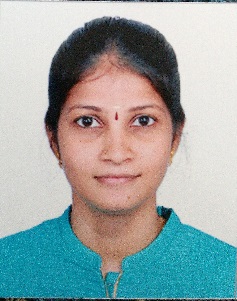 Email: diyva.387515@2freemail.com Career ObjectiveTo acquire a challenging job which tests my ability and wisdom, whereby I can put in all my skills to solve the given situation so that it will ultimately lead to self and the organizational growth.Professional ExperienceCHAB INDUSTRIAL CO LLC – ABUDHABI, U.A.E		Feb 2017 to PresentPosition: ADMIN EXECUTIVE/SALES COORDINATORCHAB INDUSTRIAL is a company that specializes in Garbage/Linen Chute work.Job Responsibilities Checking Mails/Validate Tender and Job In Hand  Preparing Quotations/Variations/InvoicePreparing and Follow-up Agreements and Letter of IntentHandling a Client callsCoordinate with site engineers for site work.Coordinate to prepare ISO documents and coordinate for audit purpose.Coordinate sales team by managing schedules, filing important documents and communicating relevant informationRespond to complaints from customers and give after-sales support when requestedHandle the processing of all orders with accuracy and timelinessInform clients of unforeseen delays or problemsMonitor the team’s progress, identify shortcomings and propose improvementsAssist in the preparation and organizing of promotional material or eventsEnsure adherence to laws and policiesAnswer phone calls and redirect them when necessaryManage the daily/weekly/monthly agenda and arrange new meetings and appointmentsPrepare and disseminate correspondence, memos and formsFile and update contact information of employees, customers, suppliers and external partnersSupport and facilitate the completion of regular reportsDevelop and maintain a filing systemCheck frequently the levels of office supplies and place appropriate ordersUndertake occasional receptionist dutiesCovering all secretarial /administrative works and coordinates with colleagues.AQUADYN-AUROVILLE						August 2015 to June 2016Position: ADMIN EXECUTIVE/SECRETARYAQUADYN-AUROVILLE is a company that specializes in treatment of drinking water.Job Responsibilities Having Regular contact with vendor for bills and payments,Maintaining the Records in TALLY for Bills and Payments. Interaction with the Housekeeping Staffs and Securities, Maintaining the Attendance for Team Members, Having regular report with the Team members Handling a Client calls,Renewal agreement Dealing with Customers Maintaining production area.SURIAA MARKETING					September 2014 to June 2015Position: ADMIN EXECUTIVE and ACCOUNTANTSURIAA MARKETING is a company deals with organic foods and sports goods and outdo two wheeler batteries.Job Responsibilities Handling billing software Maintain stockDeals with distributor and dealers Follow vendor’s payment Regular contact with vendors SPi Global								June 2010 – October2012Position: ADMIN EXECUTIVE and IT&FACILITIES COORDINATORSPi Global is a Philippines based leading e-publishing company employing around 20,000 employees worldwide and having around 3500 employees in two locations in India. It provides high quality e-publishing services to clients like Springer, Cambridge University Press, Oxford University Press etc.Job ResponsibilitiesHandling a Client calls from Abroad,Having Regular contact with vendor for bills and payments,Maintaining the Records for Bills and Payments. Interaction with the Housekeeping Staffs and Securities, Maintaining the Attendance for our Team Members(Facility & IT Department), Having regular report with the Team members Helping in Recruitment for the HR Handling purchasesRenewal agreement  Maintaining the software license in IT, Handling  two locations(Chennai & Pondy) Assigning the helpdesk calls Generate the weekly and monthly reports and send it to ManilaGrievance HandlingAddressing the queries/issues raised by employeesDiscussing the issues with the employees and the superiors and bringing solutionsEscalating the major issues to the higher managementDisciplinary ProceduresFollow up with the absenteeism of employees and send warning  Implement the disciplinary actions based on the company’s Code of Conduct Employee EngagementEnsure timely communication with internal customers thru open forums and one to one employee discussionsBuilding and maintaining a good relation between n TEAM and other departmentsPlanning, and team workCOFFEE N U									Jan 2009 - May 2010Position: STORE MANAGERCOFFEE N U is a specialty coffee shop and provides a platform for gamers where they can have fun.Job ResponsibilitiesHandling all kind of store management and gamers’ zone.WEB FUSION TECHNOLOGY						July 2007 – Dec 2008Position: ADMIN EXECUTIVEWEB FUSION TECHNOLOGY is a company deals with outsourcing projects.Job ResponsibilitiesHandling all kind of administration.Deals with vendors and clients.TALK MEDIA								Jan 2006 – May 2007Position: TELECALLERTALK MEDIA is a newspaper company and issue the paper at free of cost in Chennai and runs the Malai sudar, News today papers.RAAHAT PLAZA, DESIGN WORLD					Jan 2001- Feb 2004Position: ADMIN EXECUTIVEAcademic QualificationB.COM.from Saradha GangadharanCollege, Pondicherry in 2004.12th from Durga Matric, Chennai in 2002. Secured 61% marks.10th from GGHSS, Chennai in 2000. Secured 63% marks.StrengthsStrong knowledge in MS Excel and power point.Positive attitude and innovative approach.I can listen to people and their problems.I am always ready to work in any challenging situations.Ability to stay calm in tough situations.HobbiesListening to music, Paintings and Reading.Languages Known English, Tamil, MalayalamComputer SkillsMS office (Excel, Word & PowerPoint)OS: Windows 98, 2000, XP, Vista, 7, 8 & 10Personal ProfileDate of Birth		: 	16 July 1986Nationality		:	IndianMarital Status	:	Married)